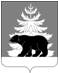 РОССИЙСКАЯ ФЕДЕРАЦИЯИРКУТСКАЯ ОБЛАСТЬАдминистрацияЗиминского районного муниципального образованияП О С Т А Н О В Л Е Н И Е                          от 08.02.2022                         г. Зима                             № 68О проведении на территории Зиминского районадекадника пожарной безопасностиВ соответствии с Федеральным законом от 21.12.1994 № 68-ФЗ «О защите населения и территорий от чрезвычайных ситуаций природного и техногенного характера», Федеральным законом от 21.12.1994 № 69-ФЗ «О пожарной безопасности», Федеральным законом от 06.10.2003 № 131-ФЗ «Об общих принципах организации местного самоуправления в Российской Федерации», решением протокола № 2 от 08.02.2022 года Комиссии по предупреждению и ликвидации чрезвычайных ситуаций и обеспечению пожарной безопасности Зиминского районного муниципального образования, руководствуясь статьями 22,46  Устава Зиминского районного муниципального образования, администрация Зиминского районного муниципального образованияПОСТАНОВЛЯЕТ:1. Провести на территории Зиминского района декадник пожарной безопасности с 10.02.2022 по 20.02.2022 года (далее - декадник ПБ).2. Утвердить план проведения декадника ПБ (прилагается).3. Рекомендовать главам муниципальных образований Зиминского района организовать на подведомственных территориях проведение мероприятий в соответствие с планом проведения декадника ПБ, с привлечением общественных организаций, старост, волонтеров. 4. Комитету по образованию администрации Зиминского района, образовательным учреждениям, находящимся на территории Зиминского района, организовать на подведомственных территориях проведение мероприятий в соответствие с планом проведения декадника ПБ с обучающимися.5. Директору МКУ "Служба ЗРМО по ГО и ЧС" Маслакову А.М. подготовить план-график работы на период проведения декадника ПБ межведомственной группы профилактики возникновения пожаров и предупреждения гибели людей до 10.02.2022 года.6. Межведомственной группе профилактики возникновения пожаров и предупреждения гибели людей на территории Зиминского района (далее - МВГ ЗРМО) в рамках декадника ПБ провести обследование мест проживания неблагополучных семей, многодетных семей на территории Зиминского района, на предмет соответствия требованиям пожарной безопасности печного отопления, электрооборудования и электропроводки, и проведение разъяснительной работы по соблюдению требований пожарной безопасности, в соответствии с утвержденным планом-графиком.7. Настоящее постановление разместить на официальном сайте администрации Зиминского районного муниципального образования www.rzima.ru в информационно-телекоммуникационной сети «Интернет».8. Контроль исполнения настоящего постановления оставляю за собой.И.о. главы администрации Зиминского районного муниципального образования                                                                    А.А. ШиряевПриложениек постановлению администрации Зиминского районногомуниципального образования№__68___ от __08.02.2022___Планпроведения декадника пожарной безопасностина территории Зиминского района с 10.02.2022 по 20.02.2022 года№ п/пНаименование мероприятийСрок проведенияОтветственные за проведение мероприятийПримечаниеПроверка наличия и работоспособности звуковой сигнализации для оповещения людей при пожаре, телефонной связи, а также запасов воды для целей пожаротушения на территории поселений.10.02.2022-20.02.2022Главы муниципальных образований Зиминского района5 ПСО ФПС ГУ МЧС России по Иркутской областиПроверка исправности источников наружного противопожарного водоснабжения (пожарные гидранты, искусственные пожарные водоёмы) очистки и оборудование подъездов съездов к естественным и искусственным водоисточникам, местам забора воды (реки, озера)10.02.2022-20.02.2022Главы муниципальных образований Зиминского района5 ПСО ФПС ГУ МЧС России по Иркутской областиРазъяснительная работа среди населения о мерах пожарной безопасности, с распространением памяток.10.02.2022-20.02.2022Главы муниципальных образований Зиминского района, ОНД и ПР по г.Саянску, г.Зиме и Зиминскому району.Разъяснительная работа среди населения о необходимости приобретения и установки в жилых помещениях автономных дымовых пожарных извещателей. (АДПИ)10.02.2022-20.02.2022Главы муниципальных образований Зиминского района, ОНД и ПР по г.Саянску, г.Зиме и Зиминскому району.Организация работы в средствах массовой информации, в группахWhatsApp, Viber, по информированию населения о причинах пожаров в жилом секторе с тяжкими последствиями, о мерах пожарной безопасности в быту.10.02.2022-20.02.2022Главы муниципальных образований Зиминского района, ОНД и ПР по г.Саянску, г.Зиме и Зиминскому району.Обследование мест проживания неблагополучных семей, многодетных семей, на предмет соответствия печного отопления, электрооборудования и электропроводки требованиям пожарной безопасности. (установка АДПИ в многодетных семьях)10.02.2022-20.02.2022Межведомственная группа профилактики возникновения пожаров и предупреждения гибели людей на территории Зиминского района, (по плану-графику), Главы муниципальных образований Зиминского района, ОНД и ПР по г.Саянску, г.Зиме и Зиминскому району.Обеспечение общественных мест пребывания людей наглядной агитацией (плакаты, стенды,инструкции по пожарной профилактике)10.02.2022-20.02.2022Главы муниципальных образований Зиминского районаОрганизация проведения в образовательных учреждениях классных часов по соблюдению требований пожарной безопасности, по действиям при обнаружении пожара.10.02.2022-20.02.2022Комитет по образованию администрации Зиминского районаОбразовательные учреждения Принятие мер по приведению электрооборудования и электрических сетей на объектах в соответствие с требованиями правил устройства электроустановок.10.02.2022-20.02.2022Образовательные учрежденияОсвещение в средствах массовой информации и на официальном сайте администрации Зиминского районного муниципального образования, на официальных сайтах сельских поселений Зиминского района, проведения мероприятий декадника ПБ.10.02.2022-20.02.2022Главы муниципальных образований Зиминского района, Информационно-аналитический, общественно-политический еженедельник «Вестник района», МКУ « Служба ЗРМО по ГО и ЧС», ОНД и ПР по г.Саянску, г.Зиме и Зиминскому району.Информирование ОНД и ПР по г.Саянску, г.Зиме, Зиминскому и Усть-Удинскому районам о результатах проведения мероприятий декадника ПБ.ежедневно, после проведения мероприятийГлавы муниципальных образований Зиминского района, Комитет по образованию администрации Зиминского района